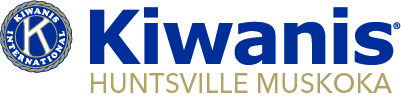 Charter Date: August 15, 2017The Kiwanis Club of Huntsville MuskokaApplication for MembershipIndividual _____ Corporate _______Name: ______________________________________________________________________Home Address: _______________________________________________________________City: _________________________ Prov: ______________ Postal Code: ________________Home Phone: ________________________ Spouse / Partner: __________________________Company / Firm: ______________________________________________________________Occupation / Title: _____________________________________________________________Business Phone: ____________________ Ext: ______ Cell: ____________________________E-Mail: ____________________________________________ Personal: ____ Business: _____(By providing my e-mail address, I opt to receive Kiwanis International information & updates)Date of Birth: ___________________ Anniversary: ______________________			Month / Day / Year					Month / Day / YearIf you are a former Kiwanian or Service Leadership Club Member:Club / School Name: _____________________________________ City: _________________Date Left: __________________ Length of Membership: ___________ Life Member: _______Why have you chosen to join the Kiwanis Club of Huntsville Muskoka?_____________________________________________________________________________How might your abilities and experiences best serve the Kiwanis Club of Huntsville Muskoka?_________________________________________________________________________________________________________________________________________________________________________________________________________________________________________________________I accept this application for membership and agree to conform to the by-laws of this Kiwanis Club and comply with the obligations of membership as explained to me by my sponsor.______________	_________________________________________	  ________________________________________________        Date			Applicants Signature						Sponsors Name & Member ID